АДМИНИСТРАЦИЯ ВОРОБЬЕВСКОГО 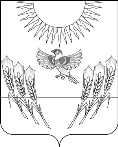 МУНИЦИПАЛЬНОГО РАЙОНА ВОРОНЕЖСКОЙ ОБЛАСТИП О С Т А Н О В Л Е Н И Еот  22 февраля  2017 г.  № 62		  	 с. ВоробьевкаО внесении  изменений в муниципальную программу Воробьевского  муниципального района  «Управление муниципальными финансами, создание условий для эффективного и ответственного управления муниципальными финансами, повышение устойчивости бюджетов муниципальных образований Воробьевского муниципального района» на 2014-2019 годы                 В соответствии со статьей 179 Бюджетного кодекса Российской Федерации, постановлением администрации Воробьевского муниципального района от 18.11.2013 № 512  «О   порядке   принятия    решений о разработке, реализации и оценке эффективности муниципальных программ                   Воробьевского муниципального района», распоряжением администрации                  Воробьевского муниципального района от 01.10.2013 № 207-р «Об              утверждении  перечня муниципальных программ Воробьевского                  муниципального района», и в целях повышения эффективности расходов бюджета Воробьевского муниципального района, администрация               Воробьевского муниципального района  п о с т а н о в л я е т :1. Внести в муниципальную программу Воробьевского муниципального района «Управление муниципальными финансами, создание условий для эффективного и ответственного управления муниципальными финансами, повышение устойчивости бюджетов  муниципальных образований              Воробьевского муниципального района» на 2014-2019 годы, утвержденную постановлением администрации Воробьевского муниципального района от  20.11.2013 г. № 513 следующие изменения:1.1. В паспорте муниципальной программы  раздел: «Объемы и источники финансирования муниципальной программы (в действующих ценах каждого года реализации муниципальной программы)» изложить в следующей редакции:1.2.  Приложения №№ 4 и 5 к Программе изложить соответственно в редакции приложений №№1 и 2 к настоящему постановлению.       2. Контроль за исполнением настоящего постановления возложить на заместителя администрации Воробьевского муниципального района           Письяукова С.А.Глава администрации муниципального района  				                       М.П. ГордиенкоРуководитель финансового отдела 					О.Т.Шмыкова 22.02.2017 г. Начальник юридического отдела 					В.Г.Камышанов22.02.2017 г.Приложение №1 к постановлению администрации Воробьевского муниципального района от ___________________г. № _____«Приложение № 4.»Приложение №2 к постановлению администрацииВоробьевского муниципального района от ___________________г. № _____«Приложение № 5«Объемы и источники финансирования муниципальной программы (в действующих ценах каждого года реализации муниципальной программы)Объем бюджетных ассигнований на реализацию муниципальной программы составляет 235407,844 тыс. рублей, в том числе средства областного бюджета – 151915,033  тыс. рублей, средства бюджета Воробьевского муниципального района составляет – 70341,757 тыс. руб.;Объем бюджетных ассигнований на реализацию подпрограммы из средств бюджета Воробьевского муниципального района составляет:Подпрограмма № 1. Управление муниципальными финансами – 20200 тыс. руб. , в том числе средства бюджета Воробьевского муниципального района – 20200 тыс.руб.Подпрограмма № 2. Создание условий для эффективного и ответственного управления муниципальными финансами, повышение устойчивости бюджетов  сельских поселений Воробьевского муниципального района – 215207,844 тыс. руб., в том числе средства бюджета Воробьевского муниципального района – 50141,757 тыс.руб.Объем бюджетных ассигнований на реализацию муниципальной программы по годам составляет (тыс. руб.):Объем бюджетных ассигнований на реализацию муниципальной программы составляет 235407,844 тыс. рублей, в том числе средства областного бюджета – 151915,033  тыс. рублей, средства бюджета Воробьевского муниципального района составляет – 70341,757 тыс. руб.;Объем бюджетных ассигнований на реализацию подпрограммы из средств бюджета Воробьевского муниципального района составляет:Подпрограмма № 1. Управление муниципальными финансами – 20200 тыс. руб. , в том числе средства бюджета Воробьевского муниципального района – 20200 тыс.руб.Подпрограмма № 2. Создание условий для эффективного и ответственного управления муниципальными финансами, повышение устойчивости бюджетов  сельских поселений Воробьевского муниципального района – 215207,844 тыс. руб., в том числе средства бюджета Воробьевского муниципального района – 50141,757 тыс.руб.Объем бюджетных ассигнований на реализацию муниципальной программы по годам составляет (тыс. руб.):Объем бюджетных ассигнований на реализацию муниципальной программы составляет 235407,844 тыс. рублей, в том числе средства областного бюджета – 151915,033  тыс. рублей, средства бюджета Воробьевского муниципального района составляет – 70341,757 тыс. руб.;Объем бюджетных ассигнований на реализацию подпрограммы из средств бюджета Воробьевского муниципального района составляет:Подпрограмма № 1. Управление муниципальными финансами – 20200 тыс. руб. , в том числе средства бюджета Воробьевского муниципального района – 20200 тыс.руб.Подпрограмма № 2. Создание условий для эффективного и ответственного управления муниципальными финансами, повышение устойчивости бюджетов  сельских поселений Воробьевского муниципального района – 215207,844 тыс. руб., в том числе средства бюджета Воробьевского муниципального района – 50141,757 тыс.руб.Объем бюджетных ассигнований на реализацию муниципальной программы по годам составляет (тыс. руб.):Объем бюджетных ассигнований на реализацию муниципальной программы составляет 235407,844 тыс. рублей, в том числе средства областного бюджета – 151915,033  тыс. рублей, средства бюджета Воробьевского муниципального района составляет – 70341,757 тыс. руб.;Объем бюджетных ассигнований на реализацию подпрограммы из средств бюджета Воробьевского муниципального района составляет:Подпрограмма № 1. Управление муниципальными финансами – 20200 тыс. руб. , в том числе средства бюджета Воробьевского муниципального района – 20200 тыс.руб.Подпрограмма № 2. Создание условий для эффективного и ответственного управления муниципальными финансами, повышение устойчивости бюджетов  сельских поселений Воробьевского муниципального района – 215207,844 тыс. руб., в том числе средства бюджета Воробьевского муниципального района – 50141,757 тыс.руб.Объем бюджетных ассигнований на реализацию муниципальной программы по годам составляет (тыс. руб.):«Объемы и источники финансирования муниципальной программы (в действующих ценах каждого года реализации муниципальной программы)ГодВсеготыс. руб.Областной бюджеттыс. руб.Бюджет Воробьевского муниципального районатыс. руб.«Объемы и источники финансирования муниципальной программы (в действующих ценах каждого года реализации муниципальной программы)201429810,41616964,11665362«Объемы и источники финансирования муниципальной программы (в действующих ценах каждого года реализации муниципальной программы)201548672,18838562,0345940«Объемы и источники финансирования муниципальной программы (в действующих ценах каждого года реализации муниципальной программы)201693910,7466500,38324739,557«Объемы и источники финансирования муниципальной программы (в действующих ценах каждого года реализации муниципальной программы)201736707,524267,512440«Объемы и источники финансирования муниципальной программы (в действующих ценах каждого года реализации муниципальной программы)201812833,52756,510077«Объемы и источники финансирования муниципальной программы (в действующих ценах каждого года реализации муниципальной программы)201913473,52864,510609»Расходы бюджета на реализацию муниципальной программы  Воробьевского муниципального района  «Управление муниципальными финансами, создание условий для эффективного и ответственного управления муниципальными финансами, повышение устойчивости бюджетов сельских          поселений Воробьевского муниципального района» Расходы бюджета на реализацию муниципальной программы  Воробьевского муниципального района  «Управление муниципальными финансами, создание условий для эффективного и ответственного управления муниципальными финансами, повышение устойчивости бюджетов сельских          поселений Воробьевского муниципального района» Расходы бюджета на реализацию муниципальной программы  Воробьевского муниципального района  «Управление муниципальными финансами, создание условий для эффективного и ответственного управления муниципальными финансами, повышение устойчивости бюджетов сельских          поселений Воробьевского муниципального района» Расходы бюджета на реализацию муниципальной программы  Воробьевского муниципального района  «Управление муниципальными финансами, создание условий для эффективного и ответственного управления муниципальными финансами, повышение устойчивости бюджетов сельских          поселений Воробьевского муниципального района» Расходы бюджета на реализацию муниципальной программы  Воробьевского муниципального района  «Управление муниципальными финансами, создание условий для эффективного и ответственного управления муниципальными финансами, повышение устойчивости бюджетов сельских          поселений Воробьевского муниципального района» Расходы бюджета на реализацию муниципальной программы  Воробьевского муниципального района  «Управление муниципальными финансами, создание условий для эффективного и ответственного управления муниципальными финансами, повышение устойчивости бюджетов сельских          поселений Воробьевского муниципального района» Расходы бюджета на реализацию муниципальной программы  Воробьевского муниципального района  «Управление муниципальными финансами, создание условий для эффективного и ответственного управления муниципальными финансами, повышение устойчивости бюджетов сельских          поселений Воробьевского муниципального района» Расходы бюджета на реализацию муниципальной программы  Воробьевского муниципального района  «Управление муниципальными финансами, создание условий для эффективного и ответственного управления муниципальными финансами, повышение устойчивости бюджетов сельских          поселений Воробьевского муниципального района» Расходы бюджета на реализацию муниципальной программы  Воробьевского муниципального района  «Управление муниципальными финансами, создание условий для эффективного и ответственного управления муниципальными финансами, повышение устойчивости бюджетов сельских          поселений Воробьевского муниципального района» Расходы бюджета на реализацию муниципальной программы  Воробьевского муниципального района  «Управление муниципальными финансами, создание условий для эффективного и ответственного управления муниципальными финансами, повышение устойчивости бюджетов сельских          поселений Воробьевского муниципального района» СтатусНаименование муниципальной программы, подпрограммы Наименование ответственного исполнителя, исполнителя - главного распорядителя средств  бюджета Воробьевского муниципального района (далее - ГРБС)Расходы бюджета  Воробьевского муниципального района по годам реализации муниципальной программы 
(тыс. руб.), годыРасходы бюджета  Воробьевского муниципального района по годам реализации муниципальной программы 
(тыс. руб.), годыРасходы бюджета  Воробьевского муниципального района по годам реализации муниципальной программы 
(тыс. руб.), годыРасходы бюджета  Воробьевского муниципального района по годам реализации муниципальной программы 
(тыс. руб.), годыРасходы бюджета  Воробьевского муниципального района по годам реализации муниципальной программы 
(тыс. руб.), годыРасходы бюджета  Воробьевского муниципального района по годам реализации муниципальной программы 
(тыс. руб.), годыРасходы бюджета  Воробьевского муниципального района по годам реализации муниципальной программы 
(тыс. руб.), годыРасходы бюджета  Воробьевского муниципального района по годам реализации муниципальной программы 
(тыс. руб.), годыСтатусНаименование муниципальной программы, подпрограммы Наименование ответственного исполнителя, исполнителя - главного распорядителя средств  бюджета Воробьевского муниципального района (далее - ГРБС)Всегов том числе по годам реализации муниципальной программыв том числе по годам реализации муниципальной программыв том числе по годам реализации муниципальной программыв том числе по годам реализации муниципальной программыв том числе по годам реализации муниципальной программыв том числе по годам реализации муниципальной программыв том числе по годам реализации муниципальной программыСтатусНаименование муниципальной программы, подпрограммы Наименование ответственного исполнителя, исполнителя - главного распорядителя средств  бюджета Воробьевского муниципального района (далее - ГРБС)Всего20142015201620172018201920191234567891010Муниципальная программа«Управление муниципальными финансами, создание условий для эффективного и ответственного управления муниципальными финансами, повышение устойчивости бюджетов  сельских поселений Воробьевского муниципального района» всего235407,84429810,41648672,18893910,7436707,512833,513473,513473,5Муниципальная программа«Управление муниципальными финансами, создание условий для эффективного и ответственного управления муниципальными финансами, повышение устойчивости бюджетов  сельских поселений Воробьевского муниципального района» в том числе по ГРБС:Муниципальная программа«Управление муниципальными финансами, создание условий для эффективного и ответственного управления муниципальными финансами, повышение устойчивости бюджетов  сельских поселений Воробьевского муниципального района» Финансовый отдел администрации Воробьевского муниципального района235407,84429810,41648672,18893910,7436707,512833,513473,513473,5Подпрограмма 1Управление муниципальными финансамивсего202003298,0389234193659296629662966Подпрограмма 1Управление муниципальными финансамив том числе по ГРБС:Подпрограмма 1Управление муниципальными финансамиФинансовый отдел администрации Воробьевского муниципального района202003298,0389234193659296629662966Подпрограмма 2Создание условий для эффективного и ответственного управления муниципальными финансами, повышение устойчивости бюджетов  сельских поселений Воробьевского муниципального района.всего215207,84426512,41644780,18890491,7433048,59867,510507,510507,5Подпрограмма 2Создание условий для эффективного и ответственного управления муниципальными финансами, повышение устойчивости бюджетов  сельских поселений Воробьевского муниципального района.в том числе по ГРБС:Подпрограмма 2Создание условий для эффективного и ответственного управления муниципальными финансами, повышение устойчивости бюджетов  сельских поселений Воробьевского муниципального района.Финансовый отдел администрации Воробьевского муниципального района215207,84426512,41644780,18890491,7433048,59867,510507,510507,5Финансовое обеспечение и прогнозная (справочная) оценка расходов федерального, областного бюджета и бюджета Воробьевского муниципального района, бюджетов внебюджетных фондов, юридических и физических лиц на реализацию муниципальной программы Воробьевского муниципального района «Управление муниципальными финансами, создание условий для эффективного и ответственного управления муниципальными финансами, повышение устойчивости бюджетов сельских поселений Воробьевского муниципального района» Финансовое обеспечение и прогнозная (справочная) оценка расходов федерального, областного бюджета и бюджета Воробьевского муниципального района, бюджетов внебюджетных фондов, юридических и физических лиц на реализацию муниципальной программы Воробьевского муниципального района «Управление муниципальными финансами, создание условий для эффективного и ответственного управления муниципальными финансами, повышение устойчивости бюджетов сельских поселений Воробьевского муниципального района» Финансовое обеспечение и прогнозная (справочная) оценка расходов федерального, областного бюджета и бюджета Воробьевского муниципального района, бюджетов внебюджетных фондов, юридических и физических лиц на реализацию муниципальной программы Воробьевского муниципального района «Управление муниципальными финансами, создание условий для эффективного и ответственного управления муниципальными финансами, повышение устойчивости бюджетов сельских поселений Воробьевского муниципального района» Финансовое обеспечение и прогнозная (справочная) оценка расходов федерального, областного бюджета и бюджета Воробьевского муниципального района, бюджетов внебюджетных фондов, юридических и физических лиц на реализацию муниципальной программы Воробьевского муниципального района «Управление муниципальными финансами, создание условий для эффективного и ответственного управления муниципальными финансами, повышение устойчивости бюджетов сельских поселений Воробьевского муниципального района» Финансовое обеспечение и прогнозная (справочная) оценка расходов федерального, областного бюджета и бюджета Воробьевского муниципального района, бюджетов внебюджетных фондов, юридических и физических лиц на реализацию муниципальной программы Воробьевского муниципального района «Управление муниципальными финансами, создание условий для эффективного и ответственного управления муниципальными финансами, повышение устойчивости бюджетов сельских поселений Воробьевского муниципального района» Финансовое обеспечение и прогнозная (справочная) оценка расходов федерального, областного бюджета и бюджета Воробьевского муниципального района, бюджетов внебюджетных фондов, юридических и физических лиц на реализацию муниципальной программы Воробьевского муниципального района «Управление муниципальными финансами, создание условий для эффективного и ответственного управления муниципальными финансами, повышение устойчивости бюджетов сельских поселений Воробьевского муниципального района» Финансовое обеспечение и прогнозная (справочная) оценка расходов федерального, областного бюджета и бюджета Воробьевского муниципального района, бюджетов внебюджетных фондов, юридических и физических лиц на реализацию муниципальной программы Воробьевского муниципального района «Управление муниципальными финансами, создание условий для эффективного и ответственного управления муниципальными финансами, повышение устойчивости бюджетов сельских поселений Воробьевского муниципального района» Финансовое обеспечение и прогнозная (справочная) оценка расходов федерального, областного бюджета и бюджета Воробьевского муниципального района, бюджетов внебюджетных фондов, юридических и физических лиц на реализацию муниципальной программы Воробьевского муниципального района «Управление муниципальными финансами, создание условий для эффективного и ответственного управления муниципальными финансами, повышение устойчивости бюджетов сельских поселений Воробьевского муниципального района» Финансовое обеспечение и прогнозная (справочная) оценка расходов федерального, областного бюджета и бюджета Воробьевского муниципального района, бюджетов внебюджетных фондов, юридических и физических лиц на реализацию муниципальной программы Воробьевского муниципального района «Управление муниципальными финансами, создание условий для эффективного и ответственного управления муниципальными финансами, повышение устойчивости бюджетов сельских поселений Воробьевского муниципального района» Финансовое обеспечение и прогнозная (справочная) оценка расходов федерального, областного бюджета и бюджета Воробьевского муниципального района, бюджетов внебюджетных фондов, юридических и физических лиц на реализацию муниципальной программы Воробьевского муниципального района «Управление муниципальными финансами, создание условий для эффективного и ответственного управления муниципальными финансами, повышение устойчивости бюджетов сельских поселений Воробьевского муниципального района» СтатусНаименование муниципальной программы, подпрограммыИсточники ресурсного обеспеченияОценка расходов, тыс. руб.Оценка расходов, тыс. руб.Оценка расходов, тыс. руб.Оценка расходов, тыс. руб.Оценка расходов, тыс. руб.Оценка расходов, тыс. руб.Оценка расходов, тыс. руб.СтатусНаименование муниципальной программы, подпрограммыИсточники ресурсного обеспеченияВсегов том числе по годам реализации муниципальной программыв том числе по годам реализации муниципальной программыв том числе по годам реализации муниципальной программыв том числе по годам реализации муниципальной программыв том числе по годам реализации муниципальной программыв том числе по годам реализации муниципальной программыСтатусНаименование муниципальной программы, подпрограммыИсточники ресурсного обеспеченияВсего20142015201620172018201912345678910Муниципальная программа«Управление муниципальными финансами, создание условий для эффективного и ответственного управления муниципальными финансами, повышение устойчивости бюджетов  сельских поселений Воробьевского муниципального района» всего, в том числе:235407,84429810,41648672,18893910,7436707,512833,5 13473,5 Муниципальная программа«Управление муниципальными финансами, создание условий для эффективного и ответственного управления муниципальными финансами, повышение устойчивости бюджетов  сельских поселений Воробьевского муниципального района» федеральный бюджет 13151,054 6310,1 4170,1542670,8 0,0 0,0 0,0 Муниципальная программа«Управление муниципальными финансами, создание условий для эффективного и ответственного управления муниципальными финансами, повышение устойчивости бюджетов  сельских поселений Воробьевского муниципального района» областной бюджет151915,033 16964,116 38562,034 66500,383 24267,5 2756,5 2864,5 Муниципальная программа«Управление муниципальными финансами, создание условий для эффективного и ответственного управления муниципальными финансами, повышение устойчивости бюджетов  сельских поселений Воробьевского муниципального района» бюджет Воробьевского муниципального района70341,757 6536,2 5940 24739,557 12440 10077 10609 Муниципальная программа«Управление муниципальными финансами, создание условий для эффективного и ответственного управления муниципальными финансами, повышение устойчивости бюджетов  сельских поселений Воробьевского муниципального района» внебюджетные фонды                        0,0 0,0 0,0 0,0 0,0 0,0 0,0 Муниципальная программа«Управление муниципальными финансами, создание условий для эффективного и ответственного управления муниципальными финансами, повышение устойчивости бюджетов  сельских поселений Воробьевского муниципального района» юридические лица 10,0 0,0 0,0 0,0 0,0 0,0 0,0 Муниципальная программа«Управление муниципальными финансами, создание условий для эффективного и ответственного управления муниципальными финансами, повышение устойчивости бюджетов  сельских поселений Воробьевского муниципального района» физические лица0,0 0,0 0,0 0,0 0,0 0,0 0,0 в том числе:0,0 Подпрограмма 1Управление муниципальными финансамивсего, в том числе:20200 3 298,038923419365929662966Подпрограмма 1Управление муниципальными финансамифедеральный бюджет 0,0 Подпрограмма 1Управление муниципальными финансамиобластной бюджет0,0 Подпрограмма 1Управление муниципальными финансамибюджет Воробьевского муниципального района20200 3 298,038923419365929662966Подпрограмма 1Управление муниципальными финансамивнебюджетные фонды                        0,0 Подпрограмма 1Управление муниципальными финансамиюридические лица0,0 Подпрограмма 1Управление муниципальными финансамифизические лица0,0 Подпрограмма 2Создание условий для эффективного и ответственного управления муниципальными финансами, повышение устойчивости бюджетов  сельских поселений Воробьевского муниципального района.всего, в том числе:215207,844 26512,41644780,18890491,7433048,59867,510507,5Подпрограмма 2Создание условий для эффективного и ответственного управления муниципальными финансами, повышение устойчивости бюджетов  сельских поселений Воробьевского муниципального района.федеральный бюджет 13151,054 6310,1 4170,154 2670,8 Подпрограмма 2Создание условий для эффективного и ответственного управления муниципальными финансами, повышение устойчивости бюджетов  сельских поселений Воробьевского муниципального района.областной бюджет151915,03316964,116 38562,034 66500,383 24267,5 2756,5 2864,5 Подпрограмма 2Создание условий для эффективного и ответственного управления муниципальными финансами, повышение устойчивости бюджетов  сельских поселений Воробьевского муниципального района.бюджет Воробьевского муниципального района50141,757 3238,2 2048 21320,557 8781 7111 7643 Подпрограмма 2Создание условий для эффективного и ответственного управления муниципальными финансами, повышение устойчивости бюджетов  сельских поселений Воробьевского муниципального района.внебюджетные фонды                        0,0 Подпрограмма 2Создание условий для эффективного и ответственного управления муниципальными финансами, повышение устойчивости бюджетов  сельских поселений Воробьевского муниципального района.юридические лица0,0 Подпрограмма 2Создание условий для эффективного и ответственного управления муниципальными финансами, повышение устойчивости бюджетов  сельских поселений Воробьевского муниципального района.физические лица0,0 